Le Royal Judo Club Nivelles est heureux de vous inviter à son 35è tournoi.5 surfaces de compétitionPour des raisons de bonne organisation, les inscriptions doivent nous parvenir pour le 23 décembre 2018 à  jfmunaut@gmail.com  (Bulletin d’inscription téléchargeable via notre site).Droits d’entrée et d’inscriptions :Le Comité du RJCN vous présente ses meilleures salutations sportives.Contacts :		J.F. MUNAUT	organisateur	+32 476 62 00 92 jfmunaut@gmail.com  			P. SEMES		secrétaire	+32 71.84 01 10			F. GIGOT		moniteur	+32 67.22 00 09Renseignements complémentaires et inscriptions possibles dès octobre 2018 sur :http://www.judonivelles.be 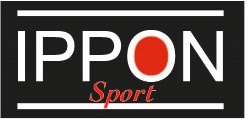 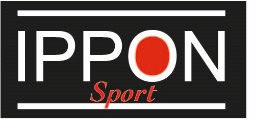 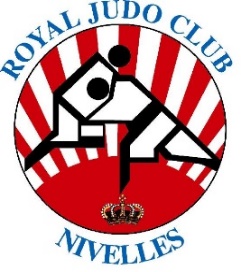 35è TOURNOI  InternationalSalle omnisports de la DODAINEAvenue Jules MATHIEU, 2,1400    Nivelles  BELGIQUE        12 et 13 janvier 2019       FFBJ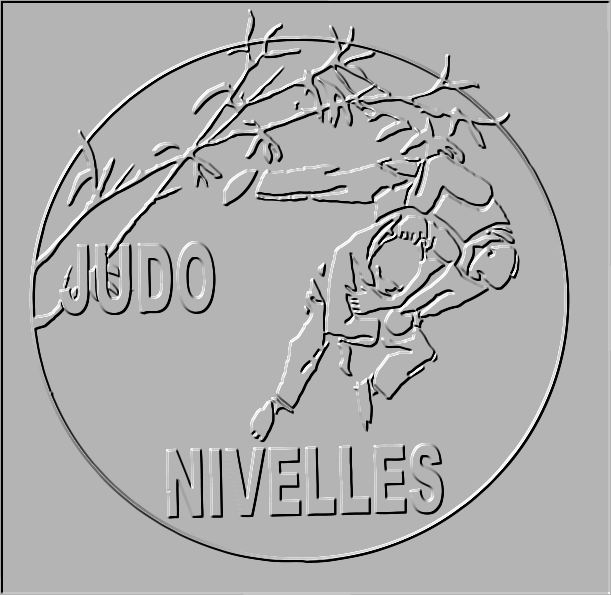 Samedi 12 JANVIER 2019Samedi 12 JANVIER 2019Samedi 12 JANVIER 2019Samedi 12 JANVIER 2019Samedi 12 JANVIER 2019Samedi 12 JANVIER 2019CatégoriesCatégoriesRemarquesPesées (+/- 30min)Pesées (+/- 30min)Pesées (+/- 30min)CatégoriesCatégoriesRemarquesGarçonsGarçonsFillesU112009-2010Poules de 4Combats de 1 minute 30-35 kg :8h30+35 kg :10h-35 kg :8h30+35 kg :10h8h30U132007-2008Tableau de 8-à double rep. ou P de 4Combats de 2 minutes-40 kg : 12h30+40 kg :14h30-40 kg : 12h30+40 kg :14h3012h30U1802-03-04Réglementation FFBJ16 h 0016 h 0016 h 00Dimanche 13 JANVIER 2019Dimanche 13 JANVIER 2019Dimanche 13 JANVIER 2019Dimanche 13 JANVIER 2019Dimanche 13 JANVIER 2019Dimanche 13 JANVIER 2019CatégoriesCatégoriesRemarquesRemarquesPesées: 30 minPesées: 30 minU152005-2006Réglementation FFBJRéglementation FFBJ8 h 308 h 30Suite au peu de succès de la catégorie +18, le Comité organisateur a décidé de la remplacer par une activité pédagogique réservée aux jeunes U9Suite au peu de succès de la catégorie +18, le Comité organisateur a décidé de la remplacer par une activité pédagogique réservée aux jeunes U9Suite au peu de succès de la catégorie +18, le Comité organisateur a décidé de la remplacer par une activité pédagogique réservée aux jeunes U9Suite au peu de succès de la catégorie +18, le Comité organisateur a décidé de la remplacer par une activité pédagogique réservée aux jeunes U9Suite au peu de succès de la catégorie +18, le Comité organisateur a décidé de la remplacer par une activité pédagogique réservée aux jeunes U9Suite au peu de succès de la catégorie +18, le Comité organisateur a décidé de la remplacer par une activité pédagogique réservée aux jeunes U9U92011-2012Activité pédagogique : RANDORIActivité pédagogique : RANDORIPrésence à 13hPrésence à 13hDroit d’inscription à payer sur place :U9U11 – U13U15 et +Inscription préalable à payer sur placeGRATUITGRATUIT7€Inscription sur place/5€12€Droit d’entrée spectateurs :1 jour : 7€2 jours : 10€